Бушуйская основная школа- филиал муниципального  бюджетного общеобразовательного учреждения «Кириковская средняя школа»Рабочая программа по предмету «Технология» для учащихся 6 класса Бушуйская основная школа-филиал муниципального бюджетного общеобразовательного учреждения «Кириковская средняя школа» (вариант для мальчиков)Составил: Мухамедрахимова Маргарита Шамилевна2019-2020 учебный годПояснительная записка             Настоящая рабочая программа составлена на основе Федерального компонента государственного образовательного стандарта, утвержденного Приказом Минобразования РФ от 05. 03. 2004 года №1089, учебного плана «Кириковской средней школы» на 2019-2020 год, положения о рабочей программе педагога Бушуйская основная школа-филиал муниципального бюджетного общеобразовательного учреждения «Кириковская средняя школа» от 30 мая 2019 года, Программы общеобраз.учрежд., Технология. Трудовое обучение, 5-9классы, В.Д. Симоненко М., Просвещение, 2007г.            Преподавание курса «Технология» в 6 классе ориентировано на использование учебника : Технология : учеб. для 6 кл. общеобразоват. учреждений / В. Д. Симоненко 6 кл.,  М., «Вентана-Граф» 2014г.             На изучение предмета «Технология» отводится 70 часов в год, из расчета 2 учебных часа в неделю. Программа является базовой.           Содержание программы строится по принципу обучение в процессе конкретной практической деятельности,  которая учитывает познавательные потребности школьников, и предполагает реализовать актуальные в настоящее время компетентностный, личностно-ориентированный, деятельный подходы, которые определяют задачи обучения:приобретение знаний по разделам технологии обработки конструкционных материалов, машиноведения, культуры дома, художественной обработки материалов, информационных технологий;овладение способами деятельности по решению учебно-производственных задач, связанных с разработкой и изготовлением определённого изделия, технологии его обработки, накладки оборудования, приспособлений и инструментов;освоение компетенций- умение действовать автономно: защищать, планировать и организовывать личностные планы, самостоятельно приобретать знания, используя разные источники; способность работать с разными видами информации: символами, чертежами, схемами, текстами, таблицами, осмысливать полученные сведения, применять их для расширения своих знаний.            Это предопределяет направленность целей обучения на формирование компетентной личности, способной к жизнедеятельности и самоопределению в информационном обществе, ясно представляющей свои потенциальные возможности, ресурсы и способы реализации выбранного жизненного пути.2.Планируемые результаты освоения предметаУчащиеся должны знать:что такое технический рисунок, эскиз и чертеж; основные параметры качества детали: форма, шероховатость и размеры каждой элементарной поверхности и их взаимное расположение; уметь осуществлять их контроль;пути предупреждения негативных последствий трудовой деятельности человека на окружающую среду и собственное здоровье;особенности межсезонной обработки почвы, способы удобрения почвы;о разновидностях посадок и уходе за растениями; способы размножения растений;виды пиломатериалов; учитывать их свойства при обработке;общее устройство слесарного верстака, уметь пользоваться им при выполнении слесарных операций;назначение, устройство и принцип действия простейшего слесарного инструмента (разметочного, ударного и режущего) и приспособлений для клепки; уметь пользоваться ими при выполнении соответствующих операций;основные виды механизмов по выполняемым ими функциям, а также по используемым в них рабочим телам;виды пиломатериалов; возможности и использование ЭВМ в процессе работы для выполнения необходимых расчетов, получения необходимой информации о технологии обработки деталей и сборки изделий;источники и носители информации, способы получения, хранения и поиска информации;технику безопасности при работе с сельскохозяйственным инвентарем;общее устройство и принцип работы деревообрабатывающих станков токарной группы; виды неисправностей вентильных головок и пути их устранения;устройство сливного бачка.уметь:рационально организовывать рабочее место и соблюдать правила безопасности труда и личной гигиены при выполнении всех указанных работ;осуществлять наладку простейших ручных инструментов (шерхебеля, рубанка, ножовки по металлу) и токарного станка по дереву на заданную форму и размеры, обеспечивать требуемую точность взаимного расположения поверхностей;производить простейшую наладку станков (сверлильного, токарного по дереву), выполнять основные ручные и станочные операции;читать простейшие технические рисунки и чертежи плоских и призматических деталей и деталей типа тел вращения; понимать содержание инструкционно-технологических карт и пользоваться ими при выполнении работ;графически изображать основные виды механизмов передач;находить необходимую техническую информацию;осуществлять контроль качества изготавливаемых изделий;читать чертежи и технологические карты, выявлять технические требования, предъявляемые к детали;выполнять основные учебно-производственные операции и изготавливать детали на сверлильном и токарном станках по дереву;выполнять шиповые соединения; шлифовать и полировать плоские металлические поверхности;владеть простейшими способами технологии художественной отделки древесины (шлифовка, выжигание, отделка поверхностей материалов красками и лаками);применить политехнические и технологические знания и умения в самостоятельной практической деятельности.Должны владеть компетенциями:ценностно-смысловой;деятельностной;социально-трудовой;познавательно-смысловой;информационно-коммуникативной;межкультурной;учебно-познавательной.Способны решать следующие жизненно-практические задачи:вести экологически здоровый образ жизни;использовать ПЭВМ для решения технологических, конструкторских, экономических задач; как источник информации;планировать и оформлять интерьер: проводить уборку квартиры, ухаживать за одеждой и обувью, соблюдать гигиену, выражать уважение и заботу членам семьи, принимать гостей и правильно вести себя в гостях; проектировать и изготавливать полезные изделия из конструкционных и поделочных материалов.3.Содержание учебного предметаПОУРОЧНОЕ ПЛАНИРОВАНИЕ5.Список литературы, используемой при оформлении рабочей программы1.В.Д. Симоненко-М: «Вентана-Граф, 2005год». 2.«Технология» поурочные планы по учебнику под редакцией В.Д. Симоненко. (Мальчики) авт.-сост. Ю.П. Засядько. Изд. Учитель. г. Волгоград.3. «Декоративно-прикладное творчество». Изделия из древесины и природного материала. Авт.-сост. О.Н. Маркелова. Изд. Учитель г. Волгоград4.Технический справочник учителя труда: пособие для учителя V-VIII кл. Ю.А. боровков, С.Ф. Легорнев, Б.А. Черепашнец. -2-изд., Переработанное и доп.-М.: Просвещение, 1980г.СОГЛАСОВАНО: заместитель директора по учебно-воспитательной работе Сластихина Н.П 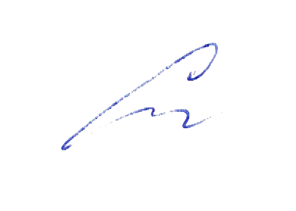 ___________«30» августа 2019 года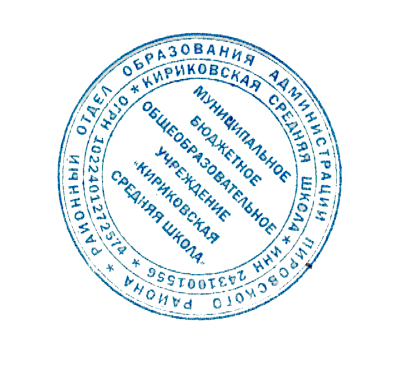 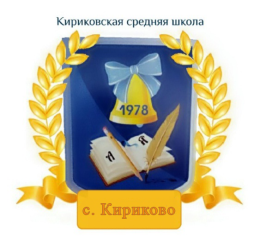 УТВЕРЖДАЮ: Директор Муниципального бюджетного общеобразовательного учреждения «Кириковская средняя школа»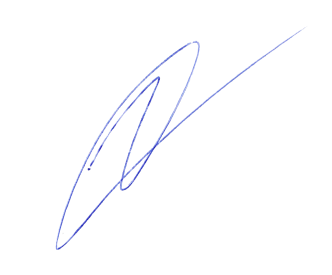 Ивченко О.В. ________«30» августа 2019 года№Раздел Количество часов 1Вводноезанятие:             12Технология обработки древесины.             273Технология обработки металлов.             164Культура дома.               105Творческий       проект.             146Основы аграрной технологии.              1 7Административная контрольная работа.              1    Итого:             70№ п/пТема урокаКол-во часовКол-во часовТипурокаЭлементы содержанияТребования к уровню
подготовки обучающихсяДата
проведенияВводный урок-1 часВводный урок-1 часВводный урок-1 часВводный урок-1 часВводный урок-1 часВводный урок-1 часВводный урок-1 часВводный урок-1 час1.Вводное занятие. Инструктаж по охране труда11Введение новых знанийСодержание курса «Технология. 6 класс». Правила безопасной работы в мастерскойЗнать: правила безопасной работы в мастерской5.09Технология обработки древесины-27 часов.Технология обработки древесины-27 часов.Технология обработки древесины-27 часов.Технология обработки древесины-27 часов.Технология обработки древесины-27 часов.Технология обработки древесины-27 часов.Технология обработки древесины-27 часов.Технология обработки древесины-27 часов.2.Лесная и деревообрабатывающая промышленность. Заготовка древесины11Введение новых знанийСтруктура лесной и деревообрабатывающей промышленности.Виды лесоматериалов, технология производства и область применения. Профессии, связанные с заготовкой древесиныЗнать: структуру лесной и деревообрабатывающей промышленности; способы заготовки древесины; виды лесоматериалов; профессии, связанные с заготовкой древесины.Уметь: определять виды лесоматериалов; рассчитывать объём заготовленной древесины6.093-4Пороки древесины22Комбинированный урокПороки древесины: природные и технологическиеЗнать: понятие порок древесины; природные и технологические пороки.Уметь: распознавать пороки древесины12.0913.095-6Производствои применение пиломатериалов22Комбинированный урокВиды пиломатериалов, технология их производства и область примененияЗнать: виды пиломатериалов; способы их получения; область применения различных пиломатериалов.Уметь: определять виды пиломатериалов19.0920.097-8Охрана природы в лесной и деревообрабатывающей промышленности22Введение новых знанийВлияние технологий заготовки и обработки лесоматериалов на окружающую среду и здоровье человека. Охрана природы в РоссииЗнать: о влиянии технологий заготовки лесоматериалов на окружающую средуи здоровье человека; основные законы и мероприятия по охране труда в России; правила безопасного поведения в природе.Уметь: бережно относиться к природным богатствам; рационально использовать дары природы (лес, воду, воздух, полезные ископаемые и т. д.)26.0927.099-10Чертёж детали.Сборочный чертёж22Комбинированный урокГрафическое изображение деталей призматической и цилиндрической форм. Конструктивные элементы деталей и их графическое изображение: шипы, проушины, отверстия, уступы, канавки.Знать: технологические понятия чертёж детали, сборочный чертёж; графическое изображение деталей призматической и цилиндрической форм, конструктивных элементов деталей; виды проекций деталей на чертеже.3.104.1011-12Основы  конструирования и моделирования изделия из дерева22Комбинированный урокОбщие сведения о конструировании. Этапы конструирования изделия. Функции вещей. Требования, учитываемые при конструировании различных предметов. Общие сведения о моделированииЗнать: понятия конструирование, моделирование, модель; функции вещей; требования, учитываемые при конструировании изделия; этапы конструирования.Уметь: конструировать простейшие изделия; создавать эскиз и технические рисунки сконструированного изделия10.1011.1013-14Соединение брусков22Комбинированный урокВиды соединений брусков. Последовательность выполнения соединений брусков различными способами. Инструменты для выполнения данного вида работ. Правила безопасной работыЗнать: виды соединений брусков; способы соединения деталей; ручные инструменты для выполнения соединений брусков; правила безопасной работы.Уметь: выполнять соединение брусков различными способами17.1018.1015-16Изготовление цилиндрических и конических деталей ручным способом22Комбинированный урокТехнология изготовления деталей цилиндрической и конической форм ручным способом. Инструменты для данного вида работ. Правила безопасной работы. Визуальный и инструментальный контроль качестваЗнать: технологию изготовления цилиндрических и конических деталей ручным способом; назначение инструментов и рациональные приёмы работы с ними; правила безопасной работы.Уметь: изготавливать детали цилиндрической и конической форм ручным способом; проводить визуальный и инструментальный контроль качества24.1025.1017-18Составные части машин22Комбинированный урокТехнологические машины. Составные части машин. Виды зубчатых передач. Условные графические обозначения на кинематических схемах зубчатых передач. Передаточное отношение в зубчатых передачах и его расчётЗнать: составные части машин; виды зубчатых передач; условные графические обозначения на кинематических схемах; правила расчёта передаточного отношения в зубчатых передачах.Уметь: читать и составлять кинематические схемы7.118.1119-20Устройство токарного станка22Комбинированный урокНазначение и устройство токарного станка. Кинематическая схема токарного станка. Виды операций, выполняемые на станке. Правила безопасной работы на станкеЗнать: устройство токарного станка, его кинематическую схему; виды операций, выполняемых на токарном станке; правила безопасной работы на станке.14.1115.1121-2223-24Технология точения древесины на токарном станке44Практическое занятиеПодготовка заготовок к точению. Выбор ручных инструментов,их заточка. Приёмы работы на токарном станке. Контроль качества выполняемых операций. Устранение выявленных дефектовЗнать: приёмы подготовки заготовок к точению на токарном станке; назначениеи устройство ручного инструмента; правила заточки инструмента; приёмы работы на токарном станке.Уметь: подготавливать заготовки к точению; выполнять работу на токарном станке с опорой на технологическую карту; контролировать качество и устранять выявленные дефекты21.1122.1128.1129.1125-26Художественная обработка изделийиз древесины22Комбинированный урокТрадиционные виды декоративно-прикладного творчества и народных промыслов. Художественная резьба. Виды орнаментов. Виды резьбы.Инструменты для ручной художественной резьбы. Приёмы выполнения художественной резьбы. Правила безопасной работыЗнать: виды орнамента;виды резьбы; инструменты для выполнения ручной художественной резьбы; приёмы выполнения резьбы; правила безопасной работы.Уметь: размечать рисунокрезьбы; подбирать и подготавливать инструмент к работе; выполнять резьбу5.126.1227-28Защитная и декоративная отделка изделий из древесины22Комбинированный урокВиды защитной и декоративной отделки изделий из древесины. Правила безопасности при окрашивании изделий. Затраты на изготовление изделияЗнать: назначение защитной отделки изделий из древесины; виды защитной и декоративной отделок; виды красок и лаков; правила безопасной работы; правила расчёта затрат на изготовление изделий.Уметь: выполнять защитную и декоративную отделку изделия; рассчитывать затраты на изготовление изделия12.1213.12Технология обработки металлов. Элементы машиноведения-16 часов. Технология обработки металлов. Элементы машиноведения-16 часов. Технология обработки металлов. Элементы машиноведения-16 часов. Технология обработки металлов. Элементы машиноведения-16 часов. Технология обработки металлов. Элементы машиноведения-16 часов. Технология обработки металлов. Элементы машиноведения-16 часов. Технология обработки металлов. Элементы машиноведения-16 часов. Технология обработки металлов. Элементы машиноведения-16 часов. 29-30Свойства чёрных и цветных металлов22Введение новых знанийМеталлы и сплавы, область их применения. Основные технологические свойства металлов и сплавов. Влияние технологий обработки металлов на окружающую среду и здоровье человека. Правила поведения в слесарной мастерскойЗнать: общие сведенияо металлургической промышленности; влияние технологии производства и обработки металлов на окружающую среду; основные свойства металлов и сплавов; правила поведения в слесарной мастерской.Уметь: распознавать металлы и сплавы по внешнему виду и свойствам19.1220.1231-32Сортовойпрокат. Чертежи деталей из сортового проката22Комбинированный урокПонятие о процессе обработки металлов. Виды сортового проката. Графическое изображение деталей из сортового проката. Знать: виды изделий из сортового металлического проката; способы получения сортового проката; графическое изображение деталей из сортового проката; 26.1227.1233-34Разметка заготовки. Измерение размеров деталей штангенциркулем22Комбинированный урокРазметка заготовок из сортового металлического проката, экономичность разметки. Назначение и устройство штангенциркуля. Измерения штангенциркулемЗнать: инструменты для разметки; назначениеи устройство штангенциркуля; приёмы измерения штангенциркулем.Уметь: разметка заготовок сортового проката с использованием штангенциркуля 16.0117.0135-36Изготовление изделий из сортового проката22Практическое занятиеТехнологический процесс. Технологическая операция. Профессии, связанные с обработкойМеталлаЗнать: понятия технологический процесс, технологическая операция; профессии, связанные с обработкой металла.Уметь: составлять технологическую карту23.0124.0137-38Резание металла слесарной ножовкой22Комбинированный урокНазначение и устройство слесарной ножовки. Приёмы резания металла слесарной ножовкой. Правила безопасной работы при резании металла слесарной ножовкойЗнать: назначение и устройство слесарной ножовки; правила выполнения резания металла; правила безопасной работы.Уметь: подготавливать ножовку к резанию; выполнять резание металла30.0131.0139-40Рубка металла22Комбинированный урокИнструменты для рубки металла. Приёмы рубки металла в тисках. Правила безопасной работыЗнать: инструменты для рубки металла; правила безопасной работы; приёмы работы.Уметь: выполнять рубку деталей из металла6.027.0241-42Опиливание металла22Комбинированный урокОпиливание металла. Инструменты для выполнения операции опиливания. Правила безопасной работыЗнать: инструменты для выполнения операции опиливания;  правила безопасной работы.Уметь: выполнять операцию опиливания деталей из металла13.0214.0243-44Отделка изделий из металла 22Комбинированный урокОтделка изделий из сортового проката. Отделочные операции. Виды декоративных покрытий металлических изделий. Правила безопасной работы. Профессии, связанные с отделкой изделияЗнать: сущность процесса отделки изделий из сортового металла; инструментыдля выполнения отделочныхопераций; виды декоративных покрытий; правила безопасной работы.Уметь: выполнять отделочные операции при изготовлении изделий из сортового проката20.0221.02Культура дома-10 часов.Культура дома-10 часов.Культура дома-10 часов.Культура дома-10 часов.Культура дома-10 часов.Культура дома-10 часов.Культура дома-10 часов.Культура дома-10 часов.45-46Закрепление настенныхпредметов. Установка форточек. 22Комбинированный урокРемонтно-строительные работы в жилых помещениях. Инструменты, необходимые для ремонта. Знать: виды ремонтно-строительных работ; инструменты и приспособления для проведения ремонтных работ; технологию 27.0228.0247-48Устройствои установка дверныхзамков22Комбинированный урокВиды дверных замков и их устройство. Инструменты для установки дверных замков. Технология установки дверных замков. Правила безопасной работыЗнать: виды и устройство дверных замков; инструменты для установки дверных замков; правила безопаснойработы.Уметь: устанавливать дверные замки5.036.0349-50Простейший ремонт сантехнического оборудования22Комбинированный урокВиды сантехнического оборудования. Устройство водопроводного крана и смесителя. Виды неисправностей.Технология ремонта водопроводного крана смесителя. Инструменты для ремонта сантехнического оборудования. Правила безопасной работыЗнать: устройство водопроводного крана и смесителя; виды неисправностей и способы их устранения; инструменты для ремонта сантехнического оборудования; правила безопасной работы.Уметь: выполнять простейший ремонт водопроводных кранов и смесителей12.0313.0351-52Основы технологии штукатурных работ22Комбинированный урокВиды и назначение штукатурных работ. Виды штукатурных растворов. Инструменты для штукатурных работ.Технология мелкого ремонта штукатурки. Правила безопаснойработыЗнать: понятие  штукатурка; виды штукатурных растворов; инструментыдля штукатурных работ; последовательность ремонта штукатурки; правила безопасной работы.Уметь: приготовлять штукатурные растворы;
выполнять мелкий ремонт штукатурки19.0320.0353-54Техническая эстетика изделий22Введение новых знанийТехническая эстетика. Требования к технической эстетике изделий. Понятие золотого сечения. Требования к внешней отделке изделияЗнать: содержание науки о технической эстетике; требования к технической эстетике; сущность понятия золотое сечение и способы применения данного правила; Уметь: видеть в процессе труда и создаваемых предметах красоту во всех её проявлениях2.043.04Творческий проект-8часов.Творческий проект-8часов.Творческий проект-8часов.Творческий проект-8часов.Творческий проект-8часов.Творческий проект-8часов.Творческий проект-8часов.Творческий проект-8часов.55-56Основные требования к проектированию. Элементы конструирования22Введение новых знанийТребования, предъявляемые при проектировании изделий. МетодыконструированияЗнать: требования, предъявляемые при проектировании изделий; методы конструирования; основы экономической оценки стоимости выполняемого проекта.9.0410.0457-58Разработка творческогопроекта22Комбинированный урокВыбор тем проектов на основе потребностей и спроса на рынке товаров и услуг. Методы поиска информации об изделии и материалах. Последовательность проектированияЗнать: методы определения потребностей и спроса на рынке товаров и услуг; методы поиска информации об изделиях и материалах; последовательность разработки творческого проекта.Уметь: обосновывать идею изделия на основе маркетинговых опросов; анализировать возможность изготовления изделия; составлять технологическую карту16.0417.0459-6061-62Выбор и оформление творческого проекта44Практическое занятиеВиды проектной документации. Выбор вида изделия. Разработка конструкции и определение деталей. Подготовка чертежа или технического рисунка. Составление технологической карты. Изготовление деталей и контроль качества. Сборка и отделка изделия. Оформление проектных материаловЗнать: последовательность работы над проектом; технологические операции; правила оформления проектных материалов.Уметь: обосновывать свойвыбор темы; разрабатывать конструкцию изделия; изготовить изделие; оформлятьтворческий проект; представлять свою работу23.0424.0430.047.05Основы аграрной технологии-7 часов.Основы аграрной технологии-7 часов.Основы аграрной технологии-7 часов.Основы аграрной технологии-7 часов.Основы аграрной технологии-7 часов.Основы аграрной технологии-7 часов.Основы аграрной технологии-7 часов.Основы аграрной технологии-7 часов.63-6465-6667-68Отрасли сельского хозяйства. Т\Б при работе с инструментом.Отрасли сельского хозяйства. Т\Б при работе с инструментом.6Комбинированный урокРассказ,демонстрация,практикум.Знать: Правила Т\Б при работе с сельскохозяйственным инвентарёмУметь: выполнять очистку поверхности земли8.0514.0515.0521.0569Уборка урожая с пришкольного участкаУборка урожая с пришкольного участка1Практическая работаРассказ,демонстрация,практикум.Знать: особенности обработки почвы осенью. Перечислить виды органических удобрений.Уметь: работать с инвентарём. Т\Б.22.0570Административная контрольная работа.Административная контрольная работа.1Контрольная работа.28.05